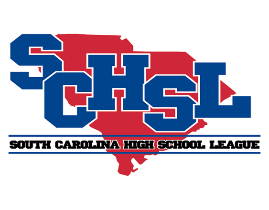 Spring Sports Playoff ScheduleBoys and Girls Lacrosse:Playoffs start – April 19thState Finals –April 30th and May 1stApril 30				May 14:30pm  - 5A Girls		12:00 pm – 4A Girls		8:00pm – 5A Boys		3:30 pm – 4A BoysSoccer: (16 teams per classification)Playoffs  Start – May 3rdState Finals: May 13			May 14			May 15			1:00pm			1:00pm			1:00pm					4:00pm			4:00pm			4:00pm7:30pm			7:30pm			7:30pmBoys Golf:Upper/Lower Qualifiers – May 10th (Class AA, AAA, AAAA, AAAAA)State Finals – May 10th – Class AState Finals – May 17th-18th – Class AA, AAA, AAAA, AAAAA)Boys Tennis: (16 teams per classification)Playoffs Start –  May 4th  State Finals – May 15th    10:00 am    12:00pm2 Classes will play at each time. Track and Field:Upper/Lower Qualifiers – May 14th and 15thState Finals:May 21			May 229:00am			9:00am 5:00pm			10:00am*Two Classifications will compete at same meetBaseball/Softball: (16 teams per classification)Playoffs Start May 15th Districts: Four - 4 Team Districts (May 15th  – May 21st )Upper/Lower Finals:Winner of each Upper/Lower District would play best 2 out of 3 series for Upper/Lower ChampionshipMay 24th, May 26th, May 28th State Finals Best 2 out of 3 series:June 1st, June 3rd, June 5th ** SCHSL Commissioner would be able to modify dates, times and locations of state finals if necessary. 4 Team District 4 Team District 4 Team District 4 Team District May 15thMay 17thMay 21stTeam 1Game 1 W Game 1        Team 2Game 3       W Game 3        Team 3Game 2 W Game 2        Team 4Game 6*May 19th  L Game 1 Game 4 W Game 4 L Game 2 Game 5 W Game 5L Game 3